فعالية: لمن يعود التاجالأهداف: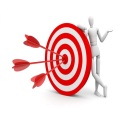 التعارف بين افراد المجموعة بطريقة ممتعة كسر الجمود بين افراد المجموعةالفئة المستهدَفة: 9-12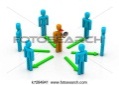 المدة الزمنية: 45 دقيقة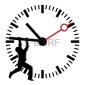 المواد اللازمة: صورة تاج، قلم عريض، مقصات، بطاقات من ورق ابيض، خراصة، حبل, كيس حلوى(شوكولاتة بعدد المشاركين)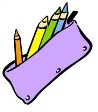 سير الفعالية: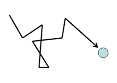 1 .يجلس التلاميذ في حلقة دائرية.2 .يوزع المرشد لكل طالب صورة التاج- ملحق 1، على كل تلميذ قصه وكتابة اسمه عليه من الأمام، ومن ثم نقوم بتخريم الطرفين ووضع حبل من الطرفين حتى يتمكن التلميذ فيما بعد من وضعه على رأسه.3 .يوزع المرشد على التلاميذ بطاقات لكتابة بعض ميزاتهم الشخصية، مثل: الهواية، لون البشرة، العيون،مكان السكن, نباتي, نسوية, لاعب كرة قدم وغير ذلك. ومن ثم يسّلم كل تلميذ تاجه وبطاقة الميزات الشخصية التي كتبها مع كتابة الاسم للمرشد. 4 .يبدأ المرشد باختيار تاج أحد الأفراد عن الطاولة بشكل عشوائي، يستدعي فرد ويضع على راسه تاج دون أن يتمكن  من رؤية الاسم ثم يقرأ المرشد محتوى بطاقة المميزات الشخصية الخاصة بصاحب التاج.5 .يطلب المرشد من الأفراد معرفة اسم صاحب التاج من خلال الميزات الشخصية التي ذكرها عنه. إذا تمكن من معرفته فإنه يقوم بنزع التاج وتسليمه لصاحبه، وبالتالي يتوجه صاحب التاج نحو سلة ويعطي زميله هدية (حلوى)- لأنه نجح في التعرف عليه. وفي حال لم يتمكن من معرفة صاحب التاج فإنه يرجع لمكانه ضمن الحلقة الدائرية، وينتظر دور آخر.6 .في كل مرة يختار المرشد فرد معين فيتعرفوا جميعهم على بعض الميزات التي يتمتع بها كل واحد7 .اذا كان عدد أفراد المجموعة زوجي يقوم المرشد بقراءة البطاقات، أما إذا كان عددهم فردي  فيختار أحد أفرادها لقراءة البطاقات، وفي النهاية يضع المرشد  التاج على رأس الفرد الذي أدار سير الفعالية, ويقرأ بطاقة ميزاته الشخصية ويقدم له هديته (لأنه يكون آخر أفراد المجموعة)تلخيص: 
ما هو مدى صعوبة كشف هوية الشخص من خلال مميزاته الخارجية؟ اذا كان هنالك تقارب في المميزات الخارجية بيننا, اذا ما الذي يميزنا عن غيرنا وأين هو الفرق؟ هل اكتشفتم  أشخاص يحملون نفس المميزات الخارجية التي لديكم؟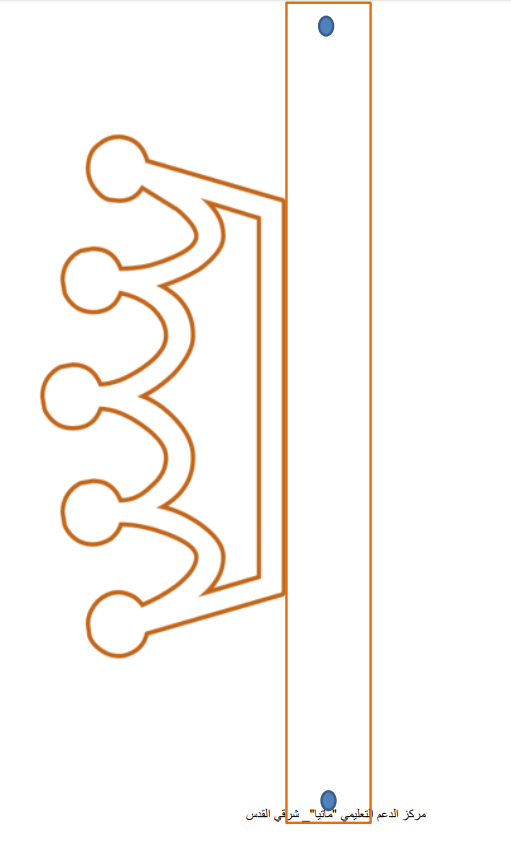 